SS John & Monica Catholic Primary School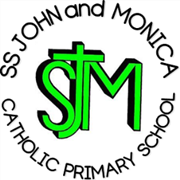 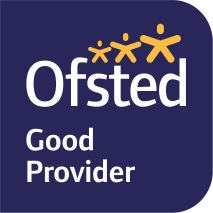 Head Teacher:									M.Elliott (B.Ed. Hons, NPQH)Chantry RoadMoseleyBirmingham B13 8DWTelephone: 0121 464 5868Email:         enquiry@stjonmon.bham.sch.ukWebsite:     www.stjonmon.bham.sch.ukTwitter:       @SSJohnMonicas 15.05.2024	Year 3SS. John & Martin’s Church visit: Friday 24th May 2024Dear Parents/Guardians,We are pleased to inform you that, on Friday 24th May, Year 3 pupils will be visiting SS. John and Martin’s Catholic Church for the afternoon.  We will be walking to and from the Church, so please ensure your child arrives with suitable footwear. We will be departing school after lunch time, at around 1pm and we will be returning for home time.Yours sincerely,Miss GeogheganYear 3Class Teacher